         Orientações para Adaptação Curricular 2019	A escola inclusiva, ao mesmo tempo em que busca atender a uma legislação, busca garantir também o direito de aprendizagem do aluno, apoia-se na proposta de formação continuada e atende aos preceitos de uma escola democrática.	         Para nortear a elaboração do Plano de Ensino adaptado, orienta-se que o professor faça os seguintes questionamentos: a) O que eu espero que meu aluno aprenda? b) Quais os possíveis alunos que poderão apresentar dificuldades nessa aula? c) O que farei para ajudar esse (s) aluno (s) a aprender?Sobre os objetivos e conteúdos a serem desenvolvidos nessas aulas:Priorizar áreas e/ou conteúdos essenciais para aprendizagem posterior;Enfatizar o desenvolvimento de habilidades de atenção, participação e adaptabilidade;Conteúdos básicos e essenciais em detrimento de conteúdos menos relevantes ou secundários; Sequência gradativa de conteúdos; Reforço da aprendizagem.As adaptações curriculares devem ser individualizadas para cada aluno e em cada momento da situação de aprendizagem. Assim, ao planejar a aula, o professor deverá verificar os pré-requisitos exigidos para o desenvolvimento da atividade planejada. Caso o aluno laudado ou com dificuldade de aprendizagem não apresente as habilidades, competências e conteúdos básicos para acompanhar a turma, o professor deverá planejar e registrar no Plano de Ensino em negrito como será a retomada dos mesmos com o aluno e/ou que atividades da situação de aprendizagem deverá ser diferenciada para atender as necessidade de aprendizagem do aluno, devendo descrevê-la com riqueza de detalhes.	Para uma boa Adaptação Curricular o professor deverá:Conhecer os (as) alunos (as) para diferenciar as atividades nas aulas. Quais são seus interesses, hobby, habilidades, necessidades, experiências de vida, origem, conhecimentos prévios, etc.Criar um clima acolhedor em que todos (as) se sintam bem-vindos (as) e colaborem entre si;  Identificar dificuldades específicas (Tipo de erro, nível de leitura, nível de compreensão, etc.) e buscar meios e recursos para apoiar o (a) aluno (a) com estratégias diversificadas;Incentivar a autonomia;Utilizar recursos concretos e representativos;Promover a participação efetiva em sala de aula;Interagir com a família. Perguntar como ele se comporta em casa, o que consegue fazer sozinho e/ou com apoio, etc.Avaliar com o objetivo de apoiar o processo de ensino-aprendizagem. Checar se a atividade de adaptação curricular proposta foi adequada ao aluno, respeitando sua faixa etária. Para isso indicamos o cheklist abaixo:Dei ênfase à aprendizagem significativa;  Estabeleci tarefas que são ao mesmo tempo realistas e desafiadoras para o alunoAssegurei-me de que os alunos tiveram avanços;Proporcionei grande variedade de experiências para que a aprendizagem seja assimilada e acomodadaDei aos alunos possibilidades de escolha;Criei uma atmosfera positiva;Reconheci os esforços dos alunos e os resultados que estes conseguem alcançar; Organizei os recursos de modo a facilitar a aprendizagem;Incentivei os alunos a trabalhar cooperativamente; Orientei os seus progressos, proporcionei um feedback regular e criei condições para uma autoalimentação do meu trabalho.	   Lembramos que o professor é o facilitador, incentivador e mediador da aprendizagem, criando oportunidades de aprendizagem e intervindo para que o aluno alcance os seus objetivos.Referência:Videoconferência: Educação Especial – Construindo Adaptações Curriculares.2016. Disponível em: http://www.rededosaber.sp.gov.br/portais/Default.aspx?tabid=179. Acesso em: 12/03/2019OBS: Para acessar a videoconferência Educação Especial – Construindo Adaptações Curriculares de 23 de fevereiro de 2016 siga os passos abaixo:Acessar o link: http://www.rededosaber.sp.gov.br/portais/Clicar em VIDEOTECA.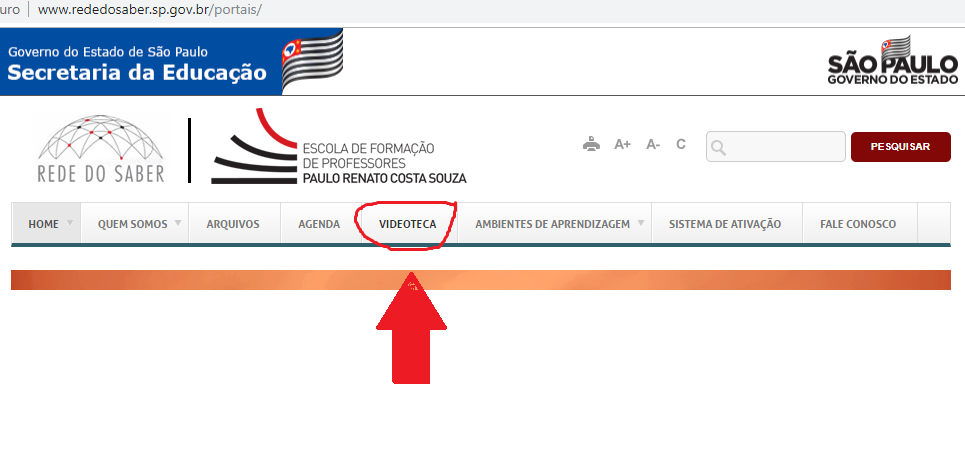 Em busca, digitar: Construindo Adaptações Curriculares.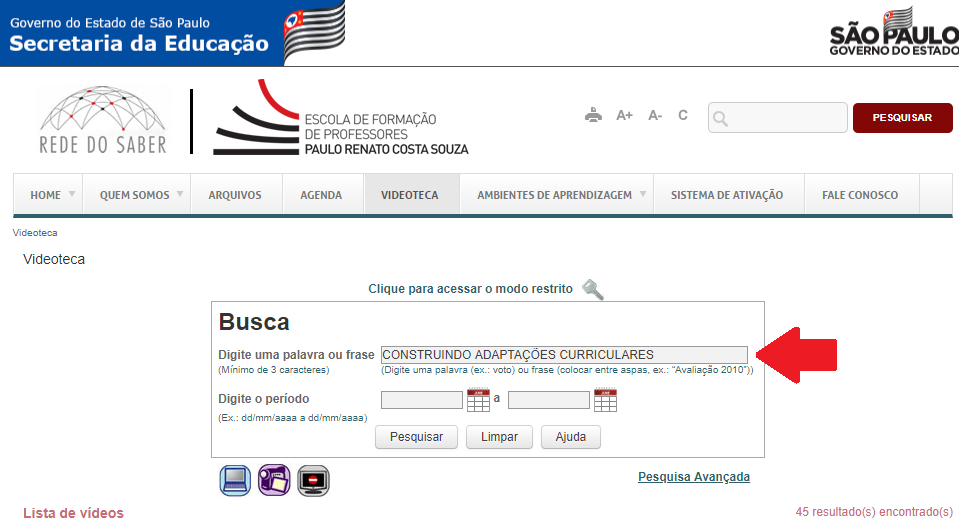 Escolher o período 23/02/2016.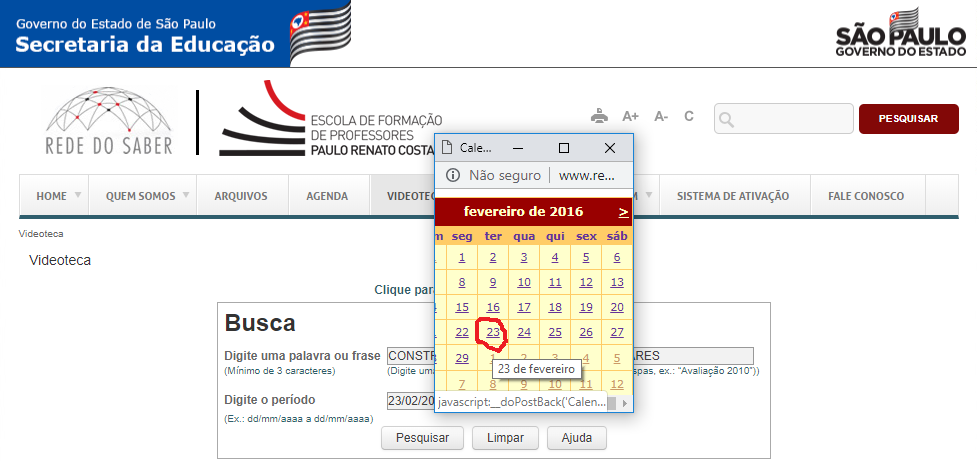 Clicar em pesquisar. Ao abrir o título da videoconferência clicar no ícone play e assistir.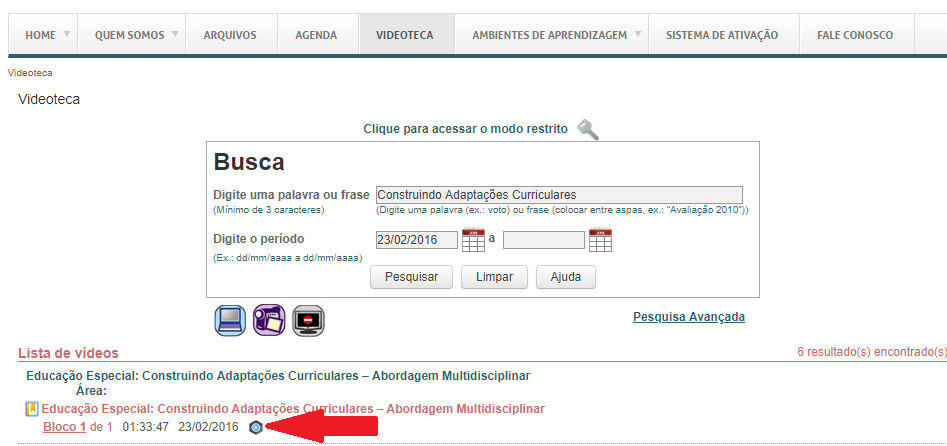 